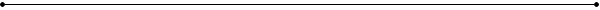 JUDICIAL NOMINATION COMMISSIONMeeting MinutesConference Call Tuesday, August 11, 2020The Commission convened at 12:05 p.m. by telephone conferencing.  All members participated in the conference call: Judge John Brown (Chairman), Janice Bishop, Karl Englund, Elizabeth Halverson, Hal Harper, Lane Larson, and Nancy Zadick.  Lois Menzies, Office of Court Administrator, provided staff services.  The Commission received five applications for the judicial position in the 18th Judicial District (Gallatin County) from the following attorneys:Andrew J. BreunerAudrey Schultz CromwellEric Norman KitzmillerPeter Bengt OhmanSheryl WambsgansNancy Zadik moved that the Commission interview all applicants.  Hal Harper seconded the motion, which passed unanimously.Interviews will be conducted on Friday, August 28, 2020, beginning at 10 p.m.  Members discussed the option of meeting with the applicants at the Law and Center in Bozeman while allowing Commissioners who preferred not to meet in person to participate through videoconferencing.  Thirty minutes will be reserved for each interview.  Members agreed to dispense with opening comments from the applicants but to allow for a short summary statement at the end of the interview if time allows.  Deliberations will follow the last interview.In other business, the Commission discussed proposed amendments to its rules.  Members agreed to continue the rules discussion during their next conference call. The Commission adjourned at approximately 1:15 p.m.